MADONAS NOVADA PAŠVALDĪBA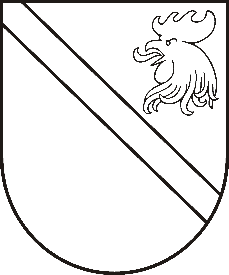 Reģ. Nr. 90000054572Saieta laukums 1, Madona, Madonas novads, LV-4801t. 64860090, fakss 64860079, e-pasts: dome@madona.lv___________________________________________________________________________MADONAS NOVADA PAŠVALDĪBAS DOMESLĒMUMSMadonā2019.gada 21.maijā								Nr.187									(protokols Nr.8, 8.p.)Par Anda Pušņakova  iesniegumuMadonas novada pašvaldība 2019.gada 25.aprīlī ir saņēmusi Anda Pušņakova  iesniegumu (reģistrēts Madonas novada pašvaldībā ar Nr.MNP/2.1.3.6./19/499) ar lūgumu Madonas novada pašvaldībai atbalstīt ieceri sacensību – Baltijas veterānu čempionāts biatlonā, Velobiatlons visiem, Lāzerbiatlons un Baltijas veterānu čempionāts – Sprints un MIX stafete laikā, daļēji vai pilnībā sedzot Sporta un atpūtas bāzes “Smeceres sils” un šautuves īri 2019.gada 14. un 15. septembrī. Noklausījusies Kultūras un sporta jautājumu komitejas vadītājas A.Gotlaufas sniegto informāciju, ņemot vērā 21.05.2019. Finanšu un attīstības komitejas atzinumu, atklāti balsojot: PAR - 13 (Agris Lungevičs, Zigfrīds Gora, Ivars Miķelsons, Andrejs Ceļapīters, Andris Dombrovskis, Antra Gotlaufa, Gunārs Ikaunieks, Valda Kļaviņa, Valentīns Rakstiņš, Andris Sakne, Rihards Saulītis, Aleksandrs Šrubs, Gatis Teilis), PRET – NAV, ATTURAS – NAV, Madonas novada pašvaldības dome  NOLEMJ:  Samazināt par 50% no nomas maksas par sporta un atpūtas bāzes “ Smeceres sils” izmantošanu 2019.gada 14.-15.septembrī, sacensību rīkošanai.Domes priekšsēdētājs						A.Lungevičs